Name: ________________________________Date: _________________________________Period: ______The Northeast United StatesI. Introduction	A. The U.S. has four major regions (according to the government)		1. Northeast		2. South		3. Midwest		4. West	B. There are many different ways to divide the U.S. into regionsII. Physical Characteristics of the Northeast	A. Northeast is famous for its beautiful landscape		1. Rivers		2. Both evergreen and deciduous trees		3. These are the result of climate and geography	B. Places a visitor might want to see:		1. Maine – coast		2. Niagara Falls in NY		3. Pennsylvania – farmland		4. NYC = cultural center of U.S.		5. Boston		6. PhiladelphiaIII. Natural Resources of the Northeast	A. Lack of resources compared to other regions of U.S.		1. Thin, rocky soil		2. Steep hills		3. Rugged near northern Appalachian Mtns.	B. Pennsylvania has lots of coal	C. Water = region’s major resource		1. Rocky, jagged shorelines make good harbors		2. Lots of fish for flourishing fishing industryIV. A Leader in Industry	A. Rivers help industry 		1. Water wheels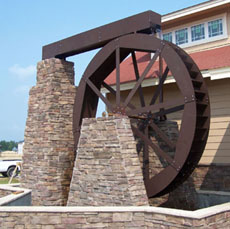 		2. Factories built near waterfalls 	B. Factories produce shoes, cotton, cloth, etc.	C. River valleys used as trade routes	D. Northeast = most productive manufacturing region in the world (early 1900s)V. The Megalopolis	A. Manufacturing grows  cities attract industry  people come for jobs	B. Many Europeans came for:		1. Jobs		2. Flee political oppression		3. Flee economic hardships	C. Area from Boston to Washington D.C. = Megalopolis 		1. Cities start to run together		2. Currently home to about 40 million people	D. Megalopolis faces problems		1. May run out of water		2. Not enough places to dispose of waste		3. Decline in population 			a. Example: Philadelphia collects higher taxes from less residents and businessesDirections: Answer in 4-6 sentences in your notes.What are the advantages and disadvantages of living in a large northeast urban area? 